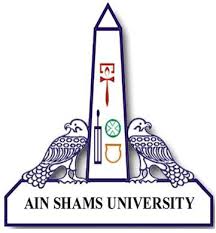 تقرير صلاحية لرسالة علميةاسم الطالب: عنوان الرسالة باللغة العربية:عنوان الرسالة باللغة الانجليزية:القسم: الدرجة:لجنة الاشراف: 1- 2- 3-التقييمالتفكير العلمي المستقل ( فهم المشكلة. أسلوب المعالجة)غير مقبول  		مقبول 	اجمالي الكفاءة العلمية(القدرة على النقد, القدرة على التحليل, القدرة على ربط الاسباب و النتائج)غير مقبول  		مقبول 	 القيمة التطبيقية للعمل(القابلية للتنفيذ, امكانية التحويل الى منتج صناعي)غير مقبول  		مقبول 	القيمة النظرية للعمل(النموذج الرياضي, الطرح النظري)غير مقبول  		مقبول 	كتابة الرسالة (استعراض الأعمال السابقة, الوضوح, الدقة, تحليل النتائج, اللغة)غير مقبول  		مقبول 	النزاهة العلميةغير مقبول  		مقبول 	 وضوح عرض المشكلة و قيمة الحلغير مقبول  		مقبول 	التعليق على الرسالةالتوصية الرسالة ترقى لدرجة نعم 					لا التوصية بعرض الرسالة على لجنة الحكم و المناقشةنعم 					لا لجنة الاشراف: 						التوقيع:1- 2- 3-التاريخ: 